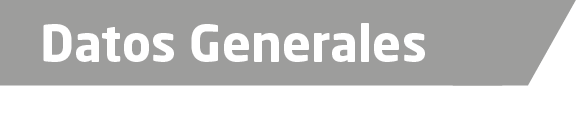 Nombre Guillermo Enrique Altamirano BencomoGrado de Escolaridad Licenciado en DerechoCédula Profesional 2107627Teléfono de Oficina (228)-841-61-70. Ext.3540Correo Electrónico guillermo.altamiranob@hotmail.comDatos GeneralesFormación Académica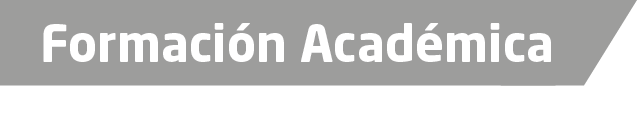 1983-1987Facultad de Derecho de la Universidad VeracruzanaTrayectoria Profesional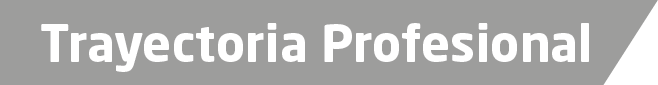 09 de noviembre de 1987 al 16 de abril de 2001Agente del Ministerio Público Municipal16 de abril de 2001 al 18 de marzo de 2015Agente del Ministerio Público Investigador19 de marzo de 2015 a la fechaFiscal Adscrito a la Fiscalía de Investigaciones MinisterialesAré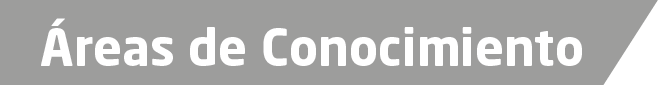 Derecho ConstitucionalDerecho AdministrativoDerecho CivilDerecho Penal